◆様　（会社向けの場合は◆　御中）平素より当クラブチームの活動に関心をお寄せくださり、誠にありがとうございます。本日は支援のお願いでお便りいたしました。新型コロナウイルス感染拡大防止の観点から、当チームも活動の自粛を続けております。当クラブは月謝を収益の柱として運営をしており、このまま活動自粛が続くような状況になりますと、チーム経営の基盤そのものが揺らぐ事態に直面してしまいます。当サッカークラブはサッカーをやりたいという子どもたちの活動の場としての役割を担っていると自負しております。コロナ禍収束後に、子ども達が以前と変わらずサッカーに打ち込める環境を維持するために、ぜひご支援をお願いいたします。一度お電話でご相談させていただきたいと思います。誠に勝手ながら、◆月◆日までにお返事いただけると幸いです。こちらのQRコードからも支援を募集しておりますので、ご覧ください。
（※グリーンカードサポーターにチーム登録をしていただくと、支援募集ページを作成してQRコードの発行を行います。弊社よりお渡ししたQRコードと差し替えてお使いください。QRコードをお持ちでない方はこの文章と下の画像を削除してお使いください。）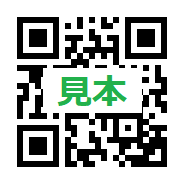 どうぞご検討よろしくお願いいたします。〇〇サッカークラブ代表　〇〇